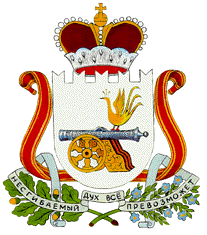 СОВЕТ ДЕПУТАТОВАЛЕКСАНДРОВСКОГО СЕЛЬСКОГО ПОСЕЛЕНИЯМОНАСТЫРЩИНСКОГО РАЙОНА  СМОЛЕНСКОЙ ОБЛАСТИР Е Ш Е Н И Еот  15   марта  2017   года      № 1О  выкупной  цене из земельных  участков отчуждаемых  в  соответствии с п.5.1.ст.10 ФЗ  № 101 от   24.07.2002     «Об   обороте земель сельскохозяйственного назначения»  с  изменениями  внесенным  Федеральным законом  от  23.06.2014 № 171-ФЗ     В соответствии  Федеральным законом от 24 июля 2002 года № 101-ФЗ «Об обороте земель сельскохозяйственного назначения»  в редакции Федеральных законов  от 07.07.2003 № 113-ФЗ, от 29.06.2004 № 58-ФЗ, от 03.10.2004 № 123-ФЗ, от 21.12.2004 № 172-ФЗ, от 07.03.2005 № 10-ФЗ, от 18.07.2005 № 87-ФЗ,  от 05.02.2007 № 11-ФЗ,  от 13.05.2008 № 66-ФЗ, от 03.12.2008 № 250-ФЗ, от  30.12.2008 № 297-ФЗ, от 08.05.2009 № 93-ФЗ, от 28.12.2010 № 420-ФЗ, от 29.12. 2010 № 435-ФЗ, от 25.06.2012 № 93-ФЗ, от 29.06.2012 № 96-ФЗ, от 07.06.2013       № 108-ФЗ, от 02.12.2013 № 327-ФЗ, от 28.12.2013 № 446-ФЗ, от 23.06.2014 № 171-ФЗ,  Совет депутатов Александровского сельского поселения Монастырщинского района Смоленской области        Р Е Ш И Л:      1. Установить выкупную цену  земельного участка, находящегося  в  муниципальной собственности  Александровского сельского поселения Монастырщинского района Смоленской области и выделенного  в счет земельных долей,  находящихся в  муниципальной собственности  Александровского сельского поселения Монастырщинского района Смоленской области  в порядке, установленным Федеральным законом  № 101 –ФЗ от 24.07.2002 года «Об обороте  земель сельскохозяйственного назначения», при передаче  в собственность  использующим  такой земельный участок сельскохозяйственной организации или крестьянскому (фермерскому) хозяйству в размере 15% его кадастровой стоимости.      2. Данный земельный участок  предоставляется  использующим его сельскохозяйственной организацией или крестьянскому (фермерскому)  хозяйству в собственность без проведения  торгов по указанной  в п.1 настоящего решения  цене в случае, если  сельскохозяйственная организация  или крестьянское (фермерское) хозяйство обратилось в Администрацию  Александровского сельского поселения Монастырщинского района Смоленской области с заявлением о заключении договора купли-продажи такого  земельного участка в течении шести месяцев  с момента государственной регистрации права муниципальной  собственности на такой земельный участок.     3. Обязать Администрацию Александровского сельского поселения Монастырщинского района Смоленской области  не позднее чем в течении двух недель со дня возникновения  права  муниципальной собственности на такой земельный участок опубликовать в средствах массовой  информации  «Смоленская газета» или «Рабочий путь» и разместить на официальном сайте  в сети «Интернет» информацию о возможности приобретения  такого земельного участка на условиях предусмотренных настоящим  решением.     4. Обнародовать настоящее решение на информационных стендах в населенных пунктах Александровского сельского поселения Монастырщинского района Смоленской области.     5. Настоящее решения подлежит опубликованию в печатном средстве массовой информации «Александровский вестник»   Александровского сельского поселения  Монастырщинского  района  Смоленской  области.Глава  муниципального образованияАлександровского сельского поселенияМонастырщинского районаСмоленской   области                                                                              Т.И.Статуева